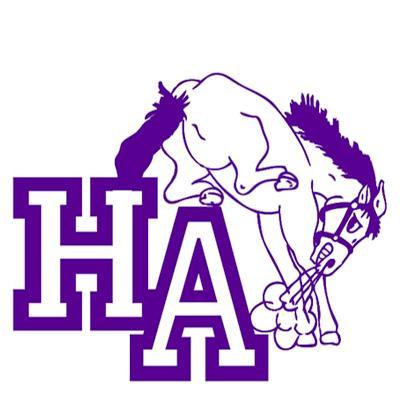 HAMPDEN ACADEMYAthletic Hall of Fame Nomination FormThe Hampden Academy Athletic Hall of Fame exists to recognize and honor Hampden Academy Student-Athletes, Coaches, Teams and Sports Contributors for their achievements and/or contributions to the Hampden Academy Athletic program.Date submitted: _______________  Submitted by: ____________________________________Submitters Contact Info (address, phone, email): ___________________________________________________________________________________________________________________Person Nominated: _____________________________________________________________Nominee Contact Info (address, phone, email): ____________________________________________________________________________________________________________________Award Category: 	 Athlete		 Coach		 			 Team		 Contributor		 			Special Nominee					(PLEASE FILL OUT ONE FORM FOR EACH NOMINATION)Background information on nominee:Year graduated/retired from Hampden Academy: ______ or Year of Accomplishment: _______Years attended/served Hampden Academy: _______ to _______Sport(s) participated in/coached at Hampden Academy:		_________________________________________________		_________________________________________________		_________________________________________________Hampden Academy Athletic Honors/Special Recognition:	________________________________________________________________________	________________________________________________________________________	________________________________________________________________________Records established/held at Hampden Academy:	________________________________________________________________________	________________________________________________________________________	________________________________________________________________________Post High School activity:	College: ______________________________________  Years _______ to _______	Sport(s): ________________________________________________________________	Achievements: ___________________________________________________________			____________________________________________________________			____________________________________________________________	Athletic Professional: ______________________________________________________				______________________________________________________				______________________________________________________Summary Statement: (Use separate page for additional comments and/or supporting material, i.e. newspaper,    yearbook, program, etc.)	________________________________________________________________________	________________________________________________________________________	________________________________________________________________________	________________________________________________________________________Nomination Timeline: Individual Nominations by August 1st, Team Nominations by August 1stSubmit nominations to:Fred Lower					Email:  flower@rsu22.usAthletic Director				Hampden Academy				Fax: (207) 862-457789 Western AvenueHampden, ME 04444*Nominations will only be considered with a completed form.